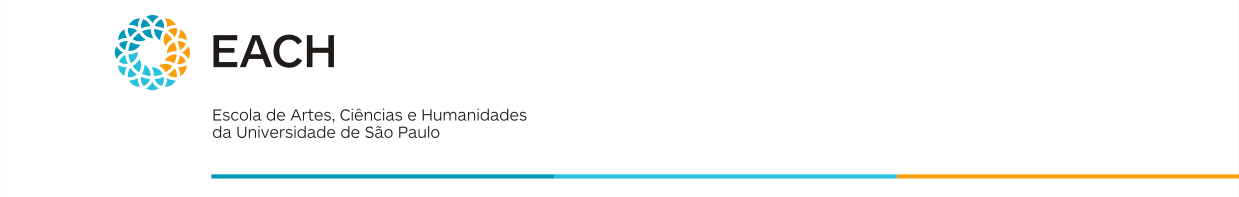 ACH4128 – OEO3 – 2019Profª Luciana Viviani CRONOGRAMA DE ATIVIDADESAvaliação: Média simples das notas de planos de aulas e artigos. Nota mínima para a aprovação: 7,0 AulaATIVIDADES01/0811) Informações gerais sobre os estágios:- Quadro de distribuição de horas de estágios;- Entrega da documentação de estágio;- Inscrições para realizar atividades em instituições de ensino não formal.2) Retomada dos planos elaborados em OEO2;3) Informações gerais sobre as tarefas a serem realizadas:a) Entrar em contato com o/a professor/a de ciências para confirmar a regência, com orientação do/a mesmo/a. Trazer informações em 15/08 sobre:*confirmação dos temas do planejamento elaborado anteriormente;* séries e nº de aulas por série (total de 20 aulas);*período da regência (entre setembro e outubro).b) Encaminhar a observação de pelo menos uma aula em cada série em que será realizada a regência; fazer um levantamento/diagnóstico do público alvo (entrega em 15/08)c) Atualizar plano de aula elaborado anteriormente (uma aula de cada série para a qual irá ministrar a regência) (não será possível iniciar a regência sem a discussão do plano de aulas) - entrega em 22/08)d) Verificar com a direção e com o professor da escola a possibilidade de filmagem das aulas e da assinatura de termo de consentimentoe) Agendar com as educadoras o horário de acompanhamento de uma aula de regência na escola campof) Elaborar projeto a ser desenvolvido até novembro (para aqueles que não têm reconhecimento de horas), com muita atenção ao calendário escolarg) Entrega de solicitações de reconhecimento de horas – até 13/09h) Preparar uma aula sobre algo que gostem e que saibam fazer, que não tenha relação com o campo das ciências da natureza, para ser apresentada em sala nos dias 19/9 (matutino e noturno) e 26/9 (matutino) Duração: 10 minutos. Objetivo: reflexão acerca dos elementos importantes para a mediação do conhecimento: estratégias; interação com o grupo; materiais utilizados; requisitos para o entendimento do tema.Período matutino – aulas em duplas; período noturno – aulas individuais.08/082-  do espetáculo teatral “Sete minutos”- Informações complementares sobre o estágio e encaminhamento de dúvidas15/083- Debate sobre o filme “Sete minutos”; levantar semelhanças e diferenças entre elementos da atividade docente e do trabalho do ator- Relato sobre situação de regência (solicitado no primeiro dia de aula - item a) - Entrega do levantamento e diagnóstico dos grupos de alunos/séries em que será realizada a regência (solicitado no primeiro dia de aula - item b) – discussão com a classe22/084- Apresentação e discussão dos planos de aula elaborados para a regência– liberação (ou não) para a regência (solicitado no primeiro dia de aula - item c)29/08Atividades da Semana de LCN12/095- Apresentação e discussão dos planos de aula elaborados para a regência– liberação (ou não) para a regência (solicitado no primeiro dia de aula - item c) 19/096Aulas dos alunos sobre um tema não científico – duração da aula - 10 min.Período matutino – aulas em duplas; período noturno – aulas individuais26/097Período matutino - Aulas dos alunos sobre um tema não científico (continuação)– Análise das mini aulas gravadas dos alunos10/108- Período matutino - Análise das mini aulas gravadas dos alunos- Período noturno – Orientação sobre a escrita do artigo. Indicação de leitura para a próxima aula:BESSA, J. C. R.; Bernardino, R. A. S.;  Nascimento, I. A. A citação na escrita acadêmico-científica de estudantes universitários: da paráfrase ao plágio. Revista Encontros de Vista, n. 10, p. 1-8, jul-dez 2012. (disponível no blog de LCN http://lcnestagios.blogspot.com/ )Análise das aulas gravadas dos alunos17/109Período matutino - Orientação sobre a escrita do artigo.Dois períodos - Trabalho com o texto sobre paráfrase 24/1011Trabalho com o texto sobre paráfrase; orientação sobre a escrita do artigo.31/1012Exposição e discussão das regências (com as educadoras). As apresentações devem trazer questões que chamaram a atenção dos estagiários/as, dificuldades encontradas e o relato de uma experiência, na acepção de Larrosa (2002): LARROSA BONDÍA, J. Notas sobre a experiência e o saber de experiência. Rev. Bras. Ed., p. 20-8, jan./abr. 2002. http://www.scielo.br/pdf/rbedu/n19/n19a02.pdf07/1113Exposição e discussão dos projetos e regências (com as educadoras)Matutino: apresentação de regênciasNoturno: apresentação de projetos14/1114Entrega do artigo para revisão pelas educadoras (educadoraslcn@usp.br)Matutino: apresentação de projetosNoturno: apresentação de regências21/1115Reenvio dos artigos para os estudantesMatutino: apresentação de projetos e regências (com as educadoras)Noturno: apresentação dos artigos28/1116Prazo final para a submissão dos artigos no portal e-disciplinas  Avaliação da disciplina; autoavaliação; assinatura de fichasMatutino: apresentação dos artigos; avaliação da disciplina; autoavaliação; assinatura de fichasNoturno: avaliação da disciplina; autoavaliação; assinatura de fichas05/1217Assinatura de fichas na sala 304F (I1), às 11h ou às 19h